Publicado en Madrid el 30/12/2019 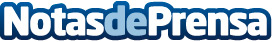 "Tierra de alacranes", una historia de amor de otro tiempoAmores y desamores en un escenario convulsoDatos de contacto:Almudena Sánchez Camacho911 90 39 68Nota de prensa publicada en: https://www.notasdeprensa.es/tierra-de-alacranes-una-historia-de-amor-de_1 Categorias: Historia Literatura Sociedad http://www.notasdeprensa.es